Aditya Institute of Technology and Management (AITAM), TekkaliAn Autonomous InstitutionDepartment of Training & PlacementCIRCULARDate: 25-01-2016Greetings!!!!Dear 2016 pass out studentsWe are happy to inform you that “MAHA ELECTRONICS” is visiting our campus to recruit 2016 pass outs of B.Tech (All Branches) on 06-02-2016 (Saturday).Date of Recruitment		: 06-02-2016 (Saturday)Report Time			: 9:00 AMEligibility                                    	: B.Tech (All Branches) Career 60% with 2 backlogsVenue                                          : D-Block Seminar Hall (AITAM) / Offline testWebsite			:www.mahaelectronics.net Package		             :  1L to 1.2 L Designations             	             :   Customer Support Engineer (Desktop, Laptop, Printer)Selection process      	            :  Written test(Offline) & Face to Face round                                           	Terms & Conditions:

1. All shortlisted candidates will be align with the Training as per the selected area.2. As per the written test, screen the candidates for final selection to draft them for 45 Day training program3. Selected candidates are expected to deposit the said fees (Rs.7000 + Tax) to the college correspondent to draw a final list to conduct the program.Note: 1. Students who got selected in different companies are not allowed for this drive (except Tribro).For more details contact Training & Placement cell.2. All the students (Eligible) those who want to apply for “MAHA ELECTRONICS” should enroll their name with   T& P cell on or before 05-02-2016. Those who are not enrolling their name they are not eligible for this drive.3. Students who got placed in various companies should come on that day and act as a Volunteer.For more details contact Training & Placement cell.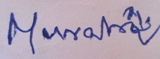 						 B.V.G.MURALI KRISHNA										 (Head Placements)Copy to: Director, Principal, Dean (FS)Copy to: All HODs for information and circulation among the students,Copy to: Placement Notice boards.